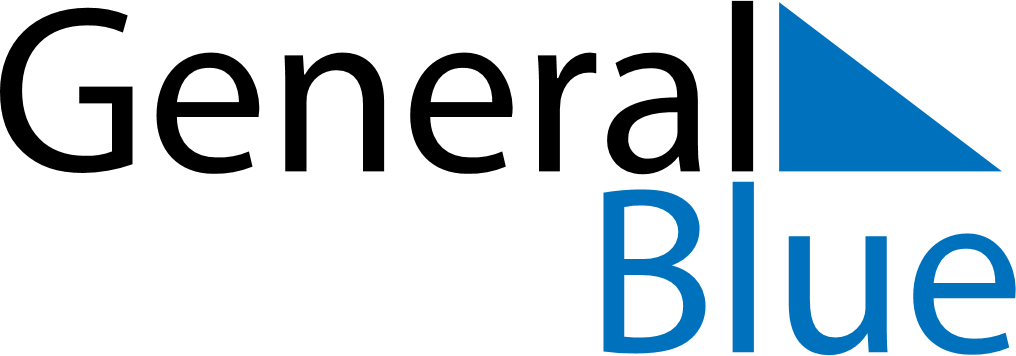 May 2024May 2024May 2024May 2024May 2024May 2024Tiszavasvari, Szabolcs-Szatmar-Bereg, HungaryTiszavasvari, Szabolcs-Szatmar-Bereg, HungaryTiszavasvari, Szabolcs-Szatmar-Bereg, HungaryTiszavasvari, Szabolcs-Szatmar-Bereg, HungaryTiszavasvari, Szabolcs-Szatmar-Bereg, HungaryTiszavasvari, Szabolcs-Szatmar-Bereg, HungarySunday Monday Tuesday Wednesday Thursday Friday Saturday 1 2 3 4 Sunrise: 5:16 AM Sunset: 7:47 PM Daylight: 14 hours and 30 minutes. Sunrise: 5:14 AM Sunset: 7:48 PM Daylight: 14 hours and 33 minutes. Sunrise: 5:13 AM Sunset: 7:49 PM Daylight: 14 hours and 36 minutes. Sunrise: 5:11 AM Sunset: 7:51 PM Daylight: 14 hours and 39 minutes. 5 6 7 8 9 10 11 Sunrise: 5:09 AM Sunset: 7:52 PM Daylight: 14 hours and 42 minutes. Sunrise: 5:08 AM Sunset: 7:54 PM Daylight: 14 hours and 45 minutes. Sunrise: 5:06 AM Sunset: 7:55 PM Daylight: 14 hours and 48 minutes. Sunrise: 5:05 AM Sunset: 7:56 PM Daylight: 14 hours and 51 minutes. Sunrise: 5:03 AM Sunset: 7:58 PM Daylight: 14 hours and 54 minutes. Sunrise: 5:02 AM Sunset: 7:59 PM Daylight: 14 hours and 57 minutes. Sunrise: 5:01 AM Sunset: 8:00 PM Daylight: 14 hours and 59 minutes. 12 13 14 15 16 17 18 Sunrise: 4:59 AM Sunset: 8:02 PM Daylight: 15 hours and 2 minutes. Sunrise: 4:58 AM Sunset: 8:03 PM Daylight: 15 hours and 5 minutes. Sunrise: 4:57 AM Sunset: 8:04 PM Daylight: 15 hours and 7 minutes. Sunrise: 4:55 AM Sunset: 8:06 PM Daylight: 15 hours and 10 minutes. Sunrise: 4:54 AM Sunset: 8:07 PM Daylight: 15 hours and 12 minutes. Sunrise: 4:53 AM Sunset: 8:08 PM Daylight: 15 hours and 15 minutes. Sunrise: 4:52 AM Sunset: 8:09 PM Daylight: 15 hours and 17 minutes. 19 20 21 22 23 24 25 Sunrise: 4:50 AM Sunset: 8:11 PM Daylight: 15 hours and 20 minutes. Sunrise: 4:49 AM Sunset: 8:12 PM Daylight: 15 hours and 22 minutes. Sunrise: 4:48 AM Sunset: 8:13 PM Daylight: 15 hours and 24 minutes. Sunrise: 4:47 AM Sunset: 8:14 PM Daylight: 15 hours and 27 minutes. Sunrise: 4:46 AM Sunset: 8:16 PM Daylight: 15 hours and 29 minutes. Sunrise: 4:45 AM Sunset: 8:17 PM Daylight: 15 hours and 31 minutes. Sunrise: 4:44 AM Sunset: 8:18 PM Daylight: 15 hours and 33 minutes. 26 27 28 29 30 31 Sunrise: 4:43 AM Sunset: 8:19 PM Daylight: 15 hours and 35 minutes. Sunrise: 4:43 AM Sunset: 8:20 PM Daylight: 15 hours and 37 minutes. Sunrise: 4:42 AM Sunset: 8:21 PM Daylight: 15 hours and 39 minutes. Sunrise: 4:41 AM Sunset: 8:22 PM Daylight: 15 hours and 41 minutes. Sunrise: 4:40 AM Sunset: 8:23 PM Daylight: 15 hours and 42 minutes. Sunrise: 4:40 AM Sunset: 8:24 PM Daylight: 15 hours and 44 minutes. 